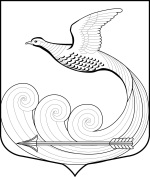 Глава местной администрациимуниципального образования Кипенское сельское поселениемуниципального образования Ломоносовского муниципального районаЛенинградской областиПОСТАНОВЛЕНИЕ15.04.2014 г.  №  115д. Кипень«О  присвоении  названия  проезду  в д.  Черемыкино»	На основании  пункта   5.3 постановления  главы  местной  администрации  МО  Кипенское  сельское  поселение  от  21.03.2013  г.  №  14  «Об  утверждении  Положения  «О присвоении адресов  жилым домам, зданиям, строениям,  сооружениям и  владениям, расположенным в МО Кипенское  сельское поселение»,   П О С Т А Н О В Л Я Ю:1. Присвоить  проезду   название  «Хвойный» (кадастровый  номер: 47:14:1113004:25),  в  связи  с  освоением    земельных   участков  под  индивидуальное  жилищное  строительство  в   д.  Черемыкино,  Ломоносовского  района,  Ленинградской  области.2. Настоящее постановление вступает с силу со дня его  опубликования на официальном сайте МО Кипенское сельское поселение   кипенское.рф.3. Контроль за исполнением настоящего Постановления оставляю за собой. И.о.  главы  местной администрации МО Кипенское сельское поселение:                                                 Е.Н.  Абакумов